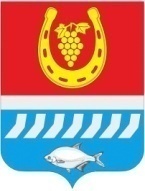 администрациЯ Цимлянского районаПОСТАНОВЛЕНИЕ_______2023        	                                 №                                                 г. ЦимлянскВ соответствии с Федеральным законом от 6 октября 2003 года № 131-ФЗ «Об общих принципах организации местного самоуправления в Российской Федерации», статьями 610, 619 Гражданского кодекса Российской Федерации, Администрация Цимлянского районаПОСТАНОВЛЯЕТ:1. Утвердить Порядок взыскания задолженности по договорам аренды земельных участков, государственная собственность на которые не разграничена и находящихся в муниципальной собственности муниципального образования «Цимлянский район», согласно приложению.2. Контроль за выполнением постановления возложить на первого заместителя главы Администрации Цимлянского района Ночевкину Е. Н.Глава АдминистрацииЦимлянского района					                           В.В. СветличныйПостановление вносит сектор юридической службыАдминистрации Цимлянского районаПриложениек постановлению Администрации  Цимлянского районаот ____08.2023 № ___Порядоквзыскания задолженности по договорам аренды земельных участков, государственная собственность на которые не разграничена и находящихся в муниципальной собственности муниципального образования «Цимлянский район»Настоящий Порядок по взысканию задолженности по договорам аренды земельных участков, государственная собственность на которые не разграничена и находящихся в муниципальной собственности муниципального образования «Цимлянский район» (далее – Порядок) устанавливает требования к реализации полномочий Администрации Цимлянского района (далее – Администрация) по взысканию задолженности по договорам аренды земельных участков, государственная собственность на которые не разграничена и находящиеся в муниципальной собственности муниципального образования «Цимлянский район» (далее – договоры аренды) в бюджет Цимлянского района (далее соответственно - местный бюджет).1. Понятия и определения, используемые в настоящем ПорядкеПонятия и определения, используемые в настоящем Порядке, понимаются в значении, используемом законодательством Российской Федерации, если иное прямо не оговорено в настоящем Порядке.В Порядке используются следующие основные понятия:- деятельность по взысканию просроченной задолженности (взыскание) - юридические и фактические действия, совершаемые Администрацией, и направленные на погашение должником просроченной задолженности;- должник - физическое лицо, в том числе индивидуальный предприниматель, или юридическое лицо, не исполнившее денежное обязательство в срок, установленный соответствующим, договором и (или) законом, иным нормативным правовым актом. Должником также является поручитель, залогодатель, иное лицо, обязанное в силу закона или договора субсидиарно или солидарно с должником исполнить его обязательство перед кредитором, если иное прямо не предусмотрено Гражданским кодексом Российской Федерации;- ответственное лицо (ответственный) – должностное лицо, в обязанности которого входит совершение той или иной операции;- дебиторская задолженность – задолженность, образовавшаяся ввиду неисполнения должником обязанностей по уплате платежей в бюджет, предусмотренных договором, пеням и (или) штрафам по ним.Дебиторская задолженность, сформировавшаяся на отчетную дату, подразделяется на текущую и просроченную.Текущая задолженность - задолженность, сформировавшаяся на отчетную дату, срок оплаты которой еще не наступил в соответствии с условиями договоров и нормами законодательства.Просроченная задолженность - задолженность на отчетную дату, возникшая вследствие неоплаты предъявленных им платежных документов в установленные сроки, предусмотренные заключенными договорами или нормами законодательства.Просроченная дебиторская задолженность подразделяется на:а)	рабочую, в том числе на:- просроченные долги со сроком образования от 1 -го до 3-х месяцев;- реструктуризированные долги;- прочие долги без реструктуризации (исковая задолженность, задолженность по исполнительным листам и прочие),б)	нереальную к взысканию (безнадежную).Реструктуризированный долг - просроченный долг, сроки оплаты которого определены отдельным соглашением о реструктуризации, заключенным с должником и являющимся неотъемлемой частью договора,Прочий долг - просроченный долг с периодом просрочки 2-х и более периодов.Прочие долги подразделяются на:а)	исковую задолженность - по которой предъявлены требования в судебном порядке, но решение суда не вступило в законную силу (в судебном производстве) и задолженность, в отношении которой уже оформлены исполнительные листы или судебные приказы (в исполнительном производстве);б)	неотработанную задолженность - задолженность, в отношении которой требуется принять соответствующие меры по взысканию.Нереальная к взысканию - задолженность следующих категорий должников:- задолженность, в отношении которой судебным приставом-исполнителем составлен акт о невозможности взыскания и акт обжалованию не подлежит;- задолженность предприятий-дебиторов, фактически прекративших свою деятельность;- задолженность, в отношении которой истек срок исковой давности;- умерших физических лиц.Одна и та же задолженность не может одновременно относиться к нескольким классификационным категориям.2. Мероприятия по недопущению образования просроченной дебиторской задолженности по доходам:2.1. Сотрудники Администрации, наделенные соответствующими полномочиями:2.1.1. Осуществляют контроль за правильностью исчисления, полнотой и своевременностью осуществления платежей по договорам аренды в местный бюджет, пеням по ним, в том числе:2.1.1.1. За фактическим зачислением платежей в местный бюджет в размерах и сроки, установленные законодательством Российской Федерации, договором аренды;2.1.1.2. За погашением начислений соответствующими платежами, являющимися источниками формирования доходов о государственных и муниципальных платежах, предусмотренной статьей 21.3 Федерального закона от 27.07.2010 № 210-ФЗ «Об организации предоставления государственных и муниципальных услуг» (далее - ГИС ГМП);2.1.1.3. За исполнением графика платежей в связи с предоставлением отсрочки или рассрочки уплаты платежей и погашением дебиторской задолженности по доходам, образовавшейся в связи с неисполнением графика уплаты платежей, а также за начислением процентов за предоставленную отсрочку или рассрочку и пени за просрочку уплаты платежей в местный бюджет в порядке и случаях, предусмотренных законодательством Российской Федерации;2.1.1.4. За своевременным начислением пени.2.1.2. Проводят не реже одного раза в квартал инвентаризацию расчетов с должниками, в том числе в целях оценки ожидаемых результатов работы по взысканию задолженности, признания дебиторской задолженности сомнительной (задолженностью, которая  с высокой степенью вероятности не будет погашена в сроки, установленные договором, и не обеспечена соответствующими гарантиями).2.1.3. Проводят мониторинг финансового (платежного) состояния должников, в том числе при проведении мероприятий по инвентаризации на предмет:2.1.3.1. Наличия сведений о взыскании с должника денежных средств в рамках исполнительного производства;2.1.3.2. Наличия сведений о возбуждении в отношении должника дела о банкротстве;2.1.3.3. Своевременно принимают решение о признании безнадежной к взысканию задолженности по платежам в бюджет и о ее списании.2.1.4. Проводят иные мероприятия в целях недопущения образования просроченной дебиторской задолженности по доходам, выявления факторов, влияющих на образование просроченной дебиторской задолженности по доходам.3. Мероприятия по урегулированию дебиторской задолженности по договорам аренды в досудебном порядке:3.1. Мероприятия по урегулированию дебиторской задолженности по доходам в досудебном порядке (со дня истечения срока уплаты платежа в местный бюджет (пеней, штрафов) до начала работы по их принудительному взысканию) включают в себя:3.1.1. Направление претензии должнику о погашении задолженности в досудебном порядке;3.1.2. Рассмотрение вопроса о возможности расторжения договора аренды, предоставления отсрочки (рассрочки) платежа, реструктуризации дебиторской задолженности по доходам в порядке и случаях, предусмотренных законодательством Российской Федерации;3.1.3. Направление в уполномоченный орган по представлению в деле о банкротстве и в процедурах, применяемых в деле о банкротстве, требований об уплате обязательных платежей и требований по денежным обязательствам.3.2. Ответственный исполнитель, при выявлении в ходе контроля за поступлением доходов в местный бюджет нарушений контрагентом условий договора аренды в части, касающейся уплаты денежных средств с задолженностью:3.2.1. Производит расчет задолженности;3.2.2. Направляет должнику претензию с приложением расчета задолженности о ее погашении в десятидневный срок со дня его получения.3.3. В претензии указываются:3.3.1. Наименование должника;3.3.2. Наименование и реквизиты договора аренды, являющегося основанием для начисления суммы, подлежащей уплате должником;3.3.3. Период образования просрочки внесения платы;3.3.4. Сумма просроченной дебиторской задолженности по платежам, пени;3.3.5. Предложение оплатить просроченную дебиторскую задолженность в добровольном порядке в срок, установленный претензией;3.3.6. Реквизиты для перечисления просроченной дебиторской задолженности;3.3.7. Информация об ответственном исполнителе, подготовившем претензию об уплате просроченной дебиторской задолженности и расчет платы по ней (фамилия, имя, отчество, должность, контактный номер телефона для связи).При добровольном исполнении обязательств в срок, указанный в требовании (претензии), претензионная работа в отношении должника прекращается.3.4. В случае непогашения должником в полном объеме просроченной дебиторской задолженности по истечении установленного в претензии срока сотрудником Администрации, наделенным соответствующими полномочиями в течение 30 рабочих дней, подготавливаются следующие документы для подачи искового заявления в суд:3.4.1. Документы, являющиеся основанием для начисления сумм, подлежащих уплате должником, со всеми приложениями к ним;3.4.2. Выписку из единого государственного реестра юридических лиц (для юридических лиц), выписку из единого государственного реестра индивидуальных предпринимателей (для индивидуальных предпринимателей);3.4.3. Копии документов, удостоверяющих личность должника, в том числе содержащих информацию о месте его нахождения (проживания, регистрации) (для физических лиц);3.4.4. Расчет платы с указанием сумм основного долга, пени, штрафных санкций;3.4.5. Копию претензии о необходимости исполнения обязательства по уплате с доказательствами его отправки: почтовое уведомление либо иной документ, подтверждающий отправку корреспонденции.3.4.6. Акт обследования земельного участка, (при необходимости).3.5.  В случаях, если законом, иными правовыми актами или условиями обязательства предусмотрена субсидиарная ответственность лица в отношении него работа по взысканию просроченной дебиторской задолженности осуществляется путем направления претензий по процедуре, указанной в пункте 5 настоящего Порядка.4. Мероприятия по принудительному взысканию дебиторской задолженности по доходам по договорам аренды:4.1. При отсутствии добровольного исполнения претензии должником в установленный для погашения задолженности срок взыскание задолженности производится в судебном порядке.4.2. Ответственный исполнитель Администрации, наделенный соответствующими полномочиями, в течение 30 рабочих дней с даты получения документов необходимых для подготовки заявления в суд, в зависимости от суммы задолженности, подготавливает и направляет заявление на выдачу судебного приказа или исковое заявление о взыскании просроченной дебиторской задолженности в суд с соблюдением требований о подсудности и подведомственности, установленных законодательством Российской Федерации.В случае, если до вынесения судебного приказа или решения суда требования об уплате исполнены должником добровольно, сотрудник Администрации, наделенный соответствующими полномочиями, в установленном порядке заявляет об отказе от иска.Взыскание просроченной дебиторской задолженности в судебном порядке осуществляется в соответствии с Арбитражным процессуальным кодексом Российской Федерации, Гражданским процессуальным кодексом Российской Федерации, действующим законодательством Российской Федерации.Документы о ходе претензионно-исковой работы, по взысканию задолженности, в том числе судебные акты, на бумажном носителе хранятся в Администрации.При принятии судом решения о полном (частичном) отказе в удовлетворении заявленных Администрацией требований, сотрудником Администрации, наделенным соответствующими полномочиями, обеспечивается принятие исчерпывающих мер по обжалованию судебных актов при наличии к тому оснований.5. Мероприятия по взысканию просроченной дебиторской задолженности по договорам аренды в рамках исполнительного производства:5.1. В течение 10 рабочих дней со дня поступления в Администрацию исполнительного документа, сотрудник, наделенный соответствующими полномочиями, направляет его для исполнения в соответствующее подразделение Федеральной службы судебных приставов Российской Федерации (далее - служба судебных приставов), а при наличии актуальных сведений о счетах должника в кредитной организации, направляет исполнительный документ в соответствующую кредитную организацию.5.2. На стадии принудительного исполнения службой судебных приставов судебных актов о взыскании просроченной дебиторской задолженности с должника, сотрудник Администрации, наделенный соответствующими полномочиями, осуществляет информационное взаимодействие со службой судебных приставов, в том числе проводит следующие мероприятия:направляет в службу судебных приставов заявления (ходатайства) о предоставлении информации, в том числе:об изменении наименования должника (для граждан - фамилия, имя, отчество (при его наличии), для организаций - наименование и юридический адрес);о сумме непогашенной задолженности по исполнительному документу;о наличии данных об объявлении розыска должника, его имущества;направляет акты сверки исполнительных документов, находящихся на исполнении в службе судебных приставов  1 раз в полгода.5.3. При установлении фактов бездействия должностных лиц службы судебных приставов обеспечивается принятие исчерпывающих мер по обжалованию актов государственных органов (организаций) и должностных лиц при наличии к тому оснований.Об утверждении Порядка взыскания задолженности по договорам аренды земельных участков, государственная собственность на которые не разграничена и находящихся в муниципальной собственности муниципального образования «Цимлянский район»Управляющий делами А.В. Кулик